                                                           		Ing. Helena Polónyi – špecialista na verejné obstarávanie a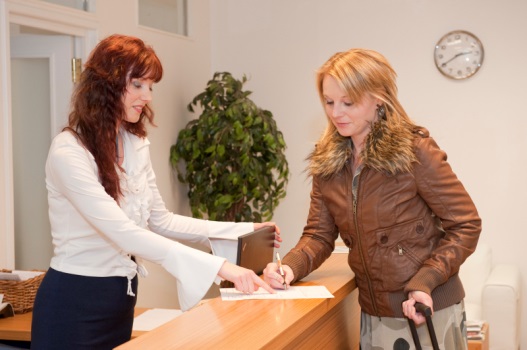 						elektronického trhoviska 						95,- € bez DPH (114,- € s DPH)						UMB, Fakulta politických vied a medzinárodných vzťahov						Kuzmányho 1, 974 01 Banská BystricaProgram školenia (09:00 – 15:00)Zákon č. 292/2014 zo 17. septembra 2014 o príspevku poskytovanom z európskych štrukturálnych a investičných fondov a o zmene a doplnení niektorých zákonov.Systém riadenia európskych štrukturálnych a investičných fondov, prináša nové pravidlá a postupy, ktoré jednotne musia aplikovať do svojich príručiek pre prijímateľa riadiace orgány. Kontrola  verejného obstarávania, riadiacim orgánom je zameraná na dodržiavanie základných princípov VO.Povinnosti žiadateľa v oblasti verejného obstarávania pred podaním žiadosti o financovanie projektu z verejných zdrojov alebo zdrojov EU.  Všeobecné zmluvné podmienky k Zmluve o poskytnutí nenávratného finančného príspevku sú základným dokumentom pre prijímateľa z dôvodu, že jasne deklaruje práva a povinnosti prijímateľa a poskytovateľa pri realizácii projektu.  